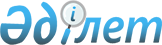 2013 - 2015 жылдарға арналған Ақсу қаласының бюджеті туралы
					
			Күшін жойған
			
			
		
					Павлодар облысы Ақсу қалалық мәслихатының 2012 жылғы 20 желтоқсандағы N 84/11 шешімі. Павлодар облысының Әділет департаментінде 2012 жылғы 29 желтоқсанда N 3311 тіркелді. Күші жойылды - қолдану мерзімінің өтуіне байланысты (Павлодар облысы Ақсу қалалық мәслихатының 2014 жылғы 11 наурыздағы N 1-11/43 хатымен)      Ескерту. Күші жойылды - қолдану мерзімінің өтуіне байланысты (Павлодар облысы Ақсу қалалық мәслихатының 11.03.2014 N 1-11/43 хатымен).      РҚАО ескертпесі:

      Мәтінде авторлық орфография және пунктуация сақталған.

      Қазақстан Республикасының "Қазақстан Республикасындағы жергілікті мемлекеттік басқару және өзін-өзі басқару туралы" Заңының 6-бабының 1-тармағы 1) тармақшасына, Қазақстан Республикасының Бюджет кодексінің 75-бабының 2 тармағына, облыстық мәслихаттың (V сайланған XI сессиясы) 2012 жылғы 6 желтоқсандағы "2013 - 2015 жылдарға арналған облыстық бюджет туралы" N 116/11 шешіміне сәйкес, Ақсу қалалық мәслихаты ШЕШІМ ЕТЕДІ:



      1. 2013 - 2015 жылдарға арналған қалалық бюджеті 1, 2, 3-қосымшаларына сәйкес, соның ішінде 2013 жылға мына көлемде бекітілсін:

      1) кірістер – 7818574 мың теңге:

      салық түсімдері – 4580215 мың теңге;

      салық емес түсімдер – 7671 мың теңге;

      негізгі капиталды сатқаннан түсетін түсімдер – 59630 мың теңге;

      трансферттердің түсімдері – 3171058 мың теңге;

      2) шығыстар – 8115917 мың теңге;

      3) таза бюджеттік несиелендіру – 250376 теңге;

      бюджет несиелерін өтеу – 6692 мың теңге;

      бюджеттік кредиттер – 257068 мың теңге;

      4) қаржы активтерімен операциялар бойынша сальдо – 174390 мың теңге:

      қаржы активтерін сатып алу – 174390 мың теңге;

      5) бюджет тапшылығы – -722109 мың теңге;;

      6) бюджет тапшылығын қаржыландыру – 722109 мың теңге.

      Ескерту. 1-тармаққа өзгерістер енгізілді - Павлодар облысы Ақсу қалалық мәслихатының 07.02.2013 N 104/13 (01.01.2013 бастап қолданысқа енгізіледі); 20.03.2013 N 108/14 (01.01.2013 бастап қолданысқа енгізіледі); 12.04.2013 N 122/15 (01.01.2013 бастап қолданысқа енгізіледі); 21.06.2013 N 130/16 (01.01.2013 бастап қолданысқа енгізіледі); 23.07.2013 N 136/18 (01.01.2013 бастап қолданысқа енгізіледі); 09.08.2013 N 146/19 (01.01.2013 бастап қолданысқа енгізіледі); 26.11.2013 N 168/23 (01.01.2013 бастап қолданысқа енгізіледі); 12.12.2013 N 170/24 (01.01.2013 бастап қолданысқа енгізіледі) шешімдерімен.



      2. 2013 жылға арналған Ақсу қаласының бюджетін орындау үрдісіндегі секвестрге жатпайтын қалалық бюджеттік бағдарламаларының тізбесі 4-қосымшаға сәйкес бекітілсін.



      3. Кенттер, ауылдар, селолық округтер әкімдерінің аппараттары бойынша 2013 жылға арналған қалалық бюджеттік бағдарламалардың тізбесі 5-қосымшаға сәйкес бекітілсін.



      4. Қала бюджетінде ауылдық жерде жұмыс істейтін және мемлекеттік қызметшілер болып табылмайтын әлеуметтік қамтамасыз ету, білім, мәдениет және спорт саласы мамандарына қалалық жағдайларда осы қызмет түрлерімен айналысатын мамандардың ставкаларымен салыстырғанда тарифтік ставкаларының еңбек ақыларын 25 пайызға көтеру көзделсін.



      5. 2013 жылға 90,5 пайыз мөлшерінде жеке табыс салығы, 90,5 пайыз мөлшерінде - әлеуметтік салық бойынша Ақсу қаласының бюджетіне түсетін салықтың жалпы сомасын бөлу көзделсін.



      6. 2013 жылға Ақсу қаласының жергілікті атқарушы органдарының резерві 13000 мың теңге сомасында бекітілсін.



      7. Осы шешім 2013 жылғы 1 қаңтардан бастап қолданысқа енеді.      Сессия төрағасы                            Г. Рубцов      Қалалық мәслихат хатшысы                   М. Омарғалиев

Ақсу қалалық мәслихатының 

(V сайланған XI сессия)  

2012 жылғы 20 желтоқсандағы

N 84 /11 шешіміне    

1-қосымша        2013 жылға арналған Ақсу қаласының бюджеті      Ескерту. 1-қосымша жаңа редакцияда - Павлодар облысы Ақсу қалалық мәслихатының 12.12.2013 N 170/24 (01.01.2013 бастап қолданысқа енгізіледі) шешімімен.

Ақсу қалалық мәслихатының 

(V сайланған XI сессия)  

2012 жылғы 20 желтоқсандағы

N 84 /11 шешіміне    

2-қосымша        2014 жылға арналған Ақсу қаласының бюджеті

Ақсу қалалық мәслихатының 

(V сайланған XI сессия)  

2012 жылғы 20 желтоқсандағы

N 84 /11 шешіміне    

3-қосымша        2015 жылға арналған Ақсу қаласының бюджеті

Ақсу қалалық мәслихатының 

(V сайланған XI сессия)  

2012 жылғы 20 желтоқсандағы

N 84 /11 шешіміне    

4-қосымша        2013 жылға арналған Ақсу қаласының бюджетін орындау үрдісінде

секвестрге жатпайтын бюджеттік бағдарламалардың тізбесі

Ақсу қалалық мәслихатының 

(V сайланған XI сессия)  

2012 жылғы 20 желтоқсандағы

N 84 /11 шешіміне    

5-қосымша        

М. Омаров атындағы селолық округі бойынша 2013 жылға

арналған бюджеттік бағдарламалардың тізбесі      Ескерту. 5-қосымша жаңа редакцияда - Павлодар облысы Ақсу қалалық мәслихатының 23.07.2013 N 136/18 (01.01.2013 бастап қолданысқа енгізіледі) шешімімен. 

Қызылжар селолық округі бойынша 2013 жылға

арналған бюджеттік бағдарламалардың тізбесі 

Евгеньевка селолық округі бойынша 2013 жылға

арналған бюджеттік бағдарламалардың тізбесі 

Алғабас селолық округі бойынша 2013 жылға

арналған бюджеттік бағдарламалардың тізбесі 

Достық селолық округі бойынша 2013 жылға

арналған бюджеттік бағдарламалардың тізбесі 

Қалқаман селолық округі бойынша 2013 жылға

арналған бюджеттік бағдарламалардың тізбесі
					© 2012. Қазақстан Республикасы Әділет министрлігінің «Қазақстан Республикасының Заңнама және құқықтық ақпарат институты» ШЖҚ РМК
				СанатыСанатыСанатыСанатыСанатыСомасы (мың теңге)СыныбыСыныбыСыныбыСыныбыСомасы (мың теңге)Ішкі сыныбыІшкі сыныбыІшкі сыныбыСомасы (мың теңге)АтауыАтауыСомасы (мың теңге)123456I. Кірістер78185741Салық түсімдері458021501Табыс салығы20336032Жеке табыс салығы203360303Әлеуметтік салық15747001Әлеуметтік салық157470004Меншікке салық8657571Мүлікке салық5861863Жер салығы1880004Көлік құралдарына салық895715Бірыңғай жер салығы200005Тауарларға, жұмыстар мен қызмет көрсетулерге ішкі салықтар949402Акциздер42003Табиғи және басқа ресурстарды пайдаланғаны үшін түсімдер745004Кәсіпкерлік және кәсіби қызметті жүргізгені үшін алымдар159655Ойын бизнесіне салық27508Құқықтық маңызы бар іс-қимылдарды жасағаны және (немесе) мемлекеттік органдармен немесе лауазымды тұлғалармен уәкілетті құжаттарды бергені үшін алынатын міндетті төлемдер112151Мемлекеттік баж112152Салықтық емес түсімдер767101Мемлекеттік меншіктен түсетін кірістер67805Мемлекеттік меншіктегі мүлікті жалға беруден түсетін кірістер67737Мемлекеттік бюджеттен берілген несиелер бойынша сыйақылау706Басқа да салықтық емес түсімдер8911Басқа да салықтық емес түсімдер8913Негізгі капиталды сатқаннан түсетін түсімдер5963001Мемлекеттік мекемелерге бекітілген мемлекеттік мүлікті сату302461Мемлекеттік мекемелерге бекітілген мемлекеттік мүлікті сату3024603Жерді және материалдық емес активтерді сату293841Жерді сату278492Материалдық емес активті сату15354Трансферттердің түсімі317105802Мемлекеттік басқарудың жоғары тұрған органдарынан трансферттер3171058Функционалдық топФункционалдық топФункционалдық топФункционалдық топФункционалдық топСомасы (мың теңге)Кіші функцияКіші функцияКіші функцияКіші функцияСомасы (мың теңге)МекемеМекемеМекемеСомасы (мың теңге)БағдарламаБағдарламаСомасы (мың теңге)Кіші бағдарламаСомасы (мың теңге)ІІ. Шығындар811591701Жалпы сипаттағы мемлекеттік қызметтер3966741Мемлекеттік басқарудың жалпы функцияларын орындайтын өкілетті, атқарушы және басқа да органдар334737112Аудан (облыстық маңызы бар қала) мәслихатының аппараты14764001Аудан (облыстық маңызы бар қала) мәслихатының қызметін қамтамасыз ету бойынша қызметтер14351003Мемлекеттік органның күрделі шығыстары413122Аудан (облыстық маңызы бар қала) әкімінің аппараты156382001Аудан (облыстық маңызы бар қала) әкімінің қызметін қамтамасыз ету101969002Ақпараттық жүйе құру38219003Мемлекеттік органның күрделі шығыстары16195123Қаладағы аудан, аудандық маңызы бар қала, кент, ауыл (село), ауылдық (селолық) округ әкімінің аппараты163591001Қаладағы аудан, облыстық маңызы бар қала, кент, ауыл (село), ауылдық (селолық) округ әкімінің қызметін қамтамасыз ету бойынша қызметтер131514022Мемлекеттік органның күрделі шығыстары320772Қаржы қызметі42582452Ауданның (облыстық маңызы бар қаланың) қаржы бөлімі42582001Аудандық бюджеттің орындалуын бақылау мен орындау және ауданның (облыстық маңызы бар қаланың) коммуналдық меншігін басқару саласындағы мемлекеттік саясатты іске асыру бойынша қызметтер33710003Салық салу мақсатында мүлікті бағалау1900010Коммуналдық меншікті жекешелендіруді ұйымдастыру284011Коммуналдық меншікке түскен мүлікті есепке алу, сақтау, бағалау және сату5058018Мемлекеттік органның күрделі шығыстары16305Жоспарлау және статистикалық қызмет17265453Ауданның (облыстық маңызы бар қаланың) экономика және бюджеттік жоспарлау бөлімі17265001Экономикалық саясатты, мемлекеттік жоспарлау жүйесін қалыптастыру және дамыту, ауданды (облыстық манызы бар қаланы) басқару саласындағы мемлекеттік саясатты іске асыру жөніндегі қызметтер17015004Мемлекеттік органның күрделі шығыстары2509Жалпы сипаттағы өзге де мемлекеттік қызметтер2090467Ауданның (облыстық маңызы бар қаланың) құрылыс бөлімі2090040Мемлекеттік органдардың объектілерін дамыту209002Қорғаныс237141Әскери қажеттіліктер22138122Аудан (облыстық маңызы бар қала) әкімінің аппараты22138005Жалпыға бірдей әскери міндеттілікті орындау шеңберіндегі іс-шаралар221382Төтенше жағдайлар бойынша жұмыстар ұйымдастыру1576122Аудан (облыстық маңызы бар қала) әкімінің аппараты1576007Аудандық (қалалық) ауқымдағы дала өрттерінің, сондай-ақ мемлекеттік өртке қарсы қызмет органдары құрылмаған елді мекендерде өрттердің алдын алу және оларды сөндіру жөніндегі іс-шаралар157603Қоғамдық тәртіп және қауіпсіздік, құқықтық, сот, қылмыстық атқару қызметі325001Құқық қорғау қызметі32500458Ауданның (облыстық маңызы бар қаланың) тұрғын үй-коммуналдық шаруашылығы, жолаушылар көлігі және автомобиль жолдары бөлімі32500021Елді мекендерде жол қозғалысы қауіпсіздігін қамтамасыз ету3250004Білім беру29181531Мектепке дейінгі тәрбие және оқыту636261123Қаладағы аудан, аудандық маңызы бар қала, кент, ауыл (село), ауылдық (селолық) округ әкімінің аппараты41900004Мектепке дейінгі тәрбие мен оқыту ұйымдарын қолдау33954041Білім берудің мектепке дейінгі ұйымдарында мемлекеттік білімдік тапсырыстарды іске асыру7946464Ауданның (облыстық маңызы бар қаланың) білім бөлімі594361009Мектепке дейінгі тәрбие мен оқыту ұйымдарының қызметін қамтамасыз ету273495040Мектепке дейінгі білім беру ұйымдарында мемлекеттік білімдік тапсырыстарды іске асыру3208662Бастауыш, негізгі орта және жалпы орта білім беру2022740123Қаладағы аудан, аудандық маңызы бар қала, кент, ауыл (село), ауылдық (селолық) округ әкімінің аппараты13704005Ауылдық (селолық) жерлерде оқушыларды мектепке дейін және кері тегін тасуды ұйымдастыру13704464Ауданның (облыстық маңызы бар қаланың) білім бөлімі2009036003Жалпы білім беруге оқыту1926398006Балалар үшін қосымша білім беру826389Білім беру саласындағы басқа да қызмет көрсетулер259152464Ауданның (облыстық маңызы бар қаланың) білім бөлімі246952001Білім беру саласында мемлекеттік саясатты жергілікті деңгейде іске асыру жөніндегі қызметтер23457005Ауданның (облыстык маңызы бар қаланың) мемлекеттік білім беру мекемелері үшін оқулықтар мен оқу-әдiстемелiк кешендерді сатып алу және жеткізу41501007Аудандық (қалалық) көлемде мектеп олимпиадаларын және мектептен тыс іс-шараларды өткізу3050012Мемлекеттік органдардың күрделі шығыстары163015Қорғаншыларға (қамкоршыларға) жетім баланы (жетім балаларды) және ата-анасының қамқорлығынсыз қалған баланы (балаларды) қамтамасыз етуге ай сайын ақшалай қаражат төлеу23747067Ведомствоға қарасты мемлекеттік мекемелердің және ұйымдардың күрделі шығыстары151310068Халықтың компьютерлік сауаттылығы көтерілуін қамтамасыз ету3724467Ауданның (облыстық маңызы бар қаланың) құрылыс бөлімі12200037Білім беру объектілерін салу және қайта жаңғырту1220006Әлеуметтік көмек және әлеуметтік қамтамасыз ету3496482Әлеуметтік көмек295225123Қаладағы аудан, аудандық маңызы бар қала, кент, ауыл (село), ауылдық (селолық) округ әкімінің аппараты19202003Мұқтаж азаматтарға үйге барып әлеуметтік көмек көрсету19202451Ауданның (облыстық маңызы бар қаланың) жұмыспен қамту және әлеуметтік бағдарламалар бөлімі275495002Жұмыспен қамту бағдарламасы68599004Қазақстан Республикасының заңнамасына сәйкес ауылдық жердегі денсаулық сақтау, білім беру, әлеуметтік қамсыздандыру, мәдениет, спорт және ветеринария мамандарына отын сатып алу бойынша  әлеуметтік көмек көрсету6725005Атаулы мемлекеттік әлеуметтік көмек1509006Тұрғын үй көмегі56000007Жергілікті өкілетті органдардың шешімі бойынша мұқтаж азаматтардың жекелеген санаттарына әлеуметтік көмек көрсету83944010Үйден оқитын және тәрбиеленетін мүгедек балаларды материалдық жағынан қамтамасыз ету2253013Белгіленген тұрғылықты жері жоқ тұлғаларды әлеуметтік бейімдеу13604014Мұқтаж азаматтарға үйге барып әлеуметтік көмек көрсету2195101618 жасқа дейінгі балаларға мемлекеттік жәрдемақылар2322017Мүгедектерді оңалту жеке бағдарламасына сәйкес мұқтаж мүгедектерді міндетті гигиеналық құралдармен қамтамасыз ету және ымдау тілі мамандарының, жеке көмекшілердің қызмет көрсетуі18523023Жұмыспен қамту орталығының қызметін қамтамасыз ету65464Ауданның (облыстық маңызы бар қаланың) білім бөлімі528008Жергілікті өкілетті органдардың шешімі бойынша білім беру ұйымдарының күндізгі оқу нысанында оқушылары мен тәрбиеленушілерін қоғамдық көлікте (таксиден басқа) жеңілдікпен жол жүру түрінде әлеуметтік қолдау5289Әлеуметтiк көмек және әлеуметтiк қамтамасыз ету салаларындағы өзге де қызметтер54423451Ауданның (облыстық маңызы бар қаланың) жұмыспен қамту және әлеуметтік бағдарламалар бөлімі54423001Тұрғындар үшін әлеуметтік бағдарламаларды, жұмыспен қамтуды жүзеге асыру саласында мемлекеттік саясатты жергілікті деңгейде іске асыру жөніндегі қызметтер39381011Жәрдемақыларды және басқа да әлеуметтік төлемдерді есептеу, төлеу және жеткізу бойынша қызметтерге ақы төлеу700021Мемлекеттік органның күрделі шығыстары14002067Ведомствоға қарасты мемлекеттік мекемелердің және ұйымдардың күрделі шығыстары34007Тұрғын үй-коммуналдық шаруашылығы14590931Тұрғын үй шаруашылығы101579455Ауданның (облыстық маңызы бар қаланың) мәдениет және тілдерді дамыту бөлімі932024"Жұмыспен қамту - 2020" жол картасы бойынша қалаларды және ауылдық елді мекендерді дамыту шеңберінде объектілерді жөндеу932458Ауданның (облыстық маңызы бар қаланың) тұрғын үй-коммуналдық шаруашылығы, жолаушылар көлігі және автомобиль жолдары бөлімі51150003Мемлекеттік тұрғын үй қорының сақталуын ұйымдастыру15450004Азаматтардың жекелеген санаттарын тұрғын үймен қамтамасыз ету33900031Кондоминиум объектілеріне техникалық төл әзірлеу1800467Ауданның (облыстық маңызы бар қаланың) құрылыс бөлімі36705003Мемлекеттік коммуналдық тұрғын үй қорынан үйлерді жобалау, салу және (немесе) сатып алу24585004Инженерлік-коммуникациялық инфрақұрылымды жобалау, дамыту, жайластыру және (немесе) сатып алу12020072"Жұмыспен қамту - 2020" жол картасы шеңберінде қызметтік тұрғын үй салу және (немесе) сатып алу, инженерлік-коммуникациялық инфрақұрылымды дамыту және (немесе) сатып алу100479Ауданның (облыс маңызы бар қаланың) тұрғын үй инспекциясы бөлімі12792001Тұрғын үй қоры саласындағы жергілікті деңгейде мемлекеттік саясатты іске асыру бойынша қызметтер9701005Мемлекеттік органның күрделі шығыстары30912Коммуналдық шаруашылық843953123Қаладағы аудан, аудандық маңызы бар қала, кент, ауыл (село), ауылдық (селолық) округ әкімінің аппараты17305014Елді мекендерді сумен жабдықтауды ұйымдастыру17305458Ауданның (облыстық маңызы бар қаланың) тұрғын үй-коммуналдық шаруашылығы, жолаушылар көлігі және автомобиль жолдары бөлімі12253012Сумен жабықтау және суды әкету жүйелерінің жұмыс істеуі12253467Ауданның (облыстық маңызы бар қаланың) құрылыс бөлімі814395006Сумен жабдықтау және су әкету жүйелерін дамыту640716058Ауылдық елді мекендерде сумен жабдықтау және суды бұрып әкету жүйелерін дамыту1736793Елді мекендерді абаттандыру513561123Қаладағы аудан, аудандық маңызы бар қала, кент, ауыл (село), ауылдық (селолық) округ әкімінің аппараты66250008Елді мекендердің көшелерін жарықтандыру57682009Жерлеу орындарын ұстау және туыссыздарды жерлеу1880011Елді мекендерді абаттандыру мен көгалдандыру6688458Ауданның (облыстық маңызы бар қаланың) тұрғын үй-коммуналдық шаруашылығы, жолаушылар көлігі және автомобиль жолдары бөлімі447311015Елдi мекендердің көшелерін жарықтандыру115603016Елдi мекендердiң санитариясын қамтамасыз ету61000017Жерлеу орындарын ұстау және туыссыздарды жерлеу1960018Елдi мекендердi абаттандыру және көгалдандыру26874808Мәдениет, спорт, туризм және ақпараттық кеңістiк5987901Мәдениет саласындағы қызмет233250123Қаладағы аудан, аудандық маңызы бар қала, кент, ауыл (село), ауылдық (селолық) округ әкімінің аппараты17657006Жергілікті деңгейде мәдени-демалыс жұмыстарын қолдау17657455Ауданның (облыстық маңызы бар қаланың) мәдениет және тілдерді дамыту бөлімі213655003Мәдени-сауық жұмысын қолдау213655467Ауданның (облыстық маңызы бар қаланың) құрылыс бөлімі1938011Мәдениет объектілерін дамыту19382Спорт203314465Ауданның (облыстық маңызы бар қаланың) дене шынықтыру және спорт бөлімі193839005Бұкаралық спортты және спорттың ұлттық түрлерін дамыту138500006Аудандық (облыстық маңызы бар қала) деңгейінде спорттық жарыстар өткiзу50339007Әртүрлi спорт түрлерi бойынша аудан (облыстық маңызы бар қала) құрама командаларының мүшелерiн дайындау және олардың облыстық спорт жарыстарына қатысуы5000467Ауданның (облыстық маңызы бар қаланың) құрылыс бөлімі9475008Спорт және туризм объектілерін дамыту94753Ақпараттық кеңiстiк63921455Ауданның (облыстық маңызы бар қаланың) мәдениет және тілдерді дамыту бөлімі35804006Аудандық (қалалық) кiтапханалардың жұмыс iстеуi32950007Мемлекеттік тілді және Қазақстан халқының басқа да тілдерін дамыту2854456Ауданның (облыстық маңызы бар қаланың) ішкі саясат бөлімі28117002Газеттер мен журналдар арқылы мемлекеттік ақпараттық саясатты жүргізу бойынша қызметтер17210005Телерадио хабарлары арқылы мемлекеттік ақпараттық саясат жүргізу109079Мәдениет, спорт, туризм және ақпараттық кеңiстiктi ұйымдастыру жөнiндегi өзге де қызметтер98305455Ауданның (облыстық маңызы бар қаланың) мәдениет және тілдерді дамыту бөлімі58407001Мәдениет және тілдерді дамыту саласында мемлекеттік саясатты жергілікті деңгейде іске асыру жөніндегі қызметтер10396010Мемлекеттік органның күрделі шығыстары480032Ведомствоға қарасты мемлекеттік мекемелердің және ұйымдарың күрделі шығыстары47531456Ауданның (облыстық маңызы бар қаланың) ішкі саясат бөлімі19617001Жергілікті деңгейде ақпарат, мемлекеттілікті нығайту және азаматтардың әлеуметтік сенімділігін қалыптастыруда мемлекеттік саясатты іске асыру бойынша қызметтер10929003Жастар тәжірибесі саласындағы өңірлік бағдарламаларды iске асыру7274006Мемлекеттік органның күрделі шығыстары160032Ведомствоға қарасты мемлекеттік мекемелердің және ұйымдарың күрделі шығыстары1254465Ауданның (облыстық маңызы бар қаланың) дене шынықтыру және спорт бөлімі20281001Дене шынықтыру және спорт саласында мемлекеттік саясатты жергілікті деңгейде іске асыру жөніндегі қызмет көрсетулер11409004Мемлекеттік органның күрделі шығыстары635032Ведомствоға қарасты мемлекеттік мекемелердің және ұйымдарың күрделі шығыстары82379Отын энергетикалық кешенді және кайнауларды пайдалану508009Отын энергетикалық кешенді және кайнауларды пайдалану саласындағы басқа да қызмет көрсетулер50800458Ауданның (облыстық маңызы бар қаланың) дене шынықтыру және спорт бөлімі29458019Жылу энергетикалық жүйесін дамыту29458467Ауданның (облыстық маңызы бар қаланың) құрылыс бөлімі21342009Жылу энергетика жүйесін дамыту2134210Ауыл, су, орман, балық шаруашылығы, ерекше қорғалатын табиғи аумақтар, қоршаған ортаны және жануарлар дүниесін қорғау, жер қатынастары1167191Ауыл шаруашылығы52414453Ауданның (облыстық маңызы бар қаланың) экономика және бюджеттік жоспарлау бөлімі10833099Мамандарды әлеуметтік қолдау шараларын іске асыру10833462Ауданның (облыстық маңызы бар қаланың) ауыл шаруашылығы бөлімі16570001Ауыл шаруашылығы саласында мемлекеттік саясатты жергілікті деңгейде іске асыру жөніндегі қызметтер16342006Мемлекеттік органның күрделі шығыстары228473Ауданның (облыстық маңызы бар қаланың) ветеринария бөлімі25011001Ветеринария саласында мемлекеттік саясатты жергілікті деңгейде іске асыру жөніндегі қызметтер11111003Мемлекеттік органның күрделі шығыстары2500005Мал көмінділерінің жұмыс істеуін қамтамасыз ету (биотермиялық шұңқырлар)6000007Қаңғыбас иттерді және мысықтарды аулау және жою жұмыстарын ұйымдастыру54006Жер қатынастары26304463Ауданның (облыстық маңызы бар қаланың) жер қатынастары бөлімі26304001Аудан (облыстық манызы бар қала) аумағында жер қатынастарын реттеу саласындағы мемлекеттік саясатты іске асыру жөніндегі қызметтер13561004Жерді зонаға бөлу жұмыстарын ұйымдастыру2744006Аудандық маңызы бар қалалардың, кенттердiң, ауылдардың (селолардың), ауылдық (селолық) округтердiң шекарасын белгiлеу кезiнде жүргiзiлетiн жерге орналастыру9612007Мемлекеттік органның күрделі шығыстары3879Ауыл, су, орман, балық шаруашылығы және қоршаған ортаны қорғау мен жер қатынастары саласындағы өзге де қызметтер38001473Ауданның (облыстық маңызы бар қаланың) ветеринария бөлімі38001011Жануар індетіне қарсы іс-шаралар өткізу3800111Өнеркәсіп, сәулет, қала құрылысы және құрылыс қызметі509232Сәулет, қала құрылысы және құрылыс қызметі50923467Ауданның (облыстық маңызы бар қаланың) құрылыс бөлімі20297001Құрылыс саласында мемлекеттік саясатты жергілікті деңгейде іске асыру жөніндегі қызмет көрсетулер20297468Ауданның (облыстық маңызы бар қаланың) сәулет және қала құрылысы бөлімі30626001Сәулет және қала құрылысы саласында мемлекеттік саясатты жергілікті деңгейде іске асыру жөніндегі қызмет көрсетулер10147003Аудан, ауылдық елді мекендердің қала салулық дамыту сызбанұсқасының басты жоспарларын әзірлеу19553004Мемлекеттік органның күрделі шығыстары92612Көлiк және коммуникация1051411Автомобиль көлiгi94141123Қаладағы аудан, аудандық маңызы бар қала, кент, ауыл (село), ауылдық (селолық) округ әкімінің аппараты5054013Аудандық маңызы бар қалаларда, кенттерде, ауылдарда (селоларда), ауылдық (селолық) округтерде автомобиль жолдарының жұмыс істеуін қамтамасыз ету5054458Ауданның (облыстық маңызы бар қаланың) тұрғын үй-коммуналдық шаруашылығы, жолаушылар көлігі және автомобиль жолдары бөлімі89087023Автомобиль жолдарының жұмыс істеуін қамтамасыз ету890879Көлiк және коммуникациялар саласындағы өзге де қызметтер11000458Ауданның (облыстық маңызы бар қаланың) тұрғын үй-коммуналдық шаруашылығы, жолаушылар көлігі және автомобиль жолдары бөлімі11000024Кентiшiлiк (қалаiшiлiк) және ауданiшiлiк қоғамдық жолаушылар тасымалдарын ұйымдастыру1100013Басқалар19567543Кәсiпкерлiк қызметтi қолдау және бәсекелестікті қорғау8999469Ауданның (облыстық маңызы бар қаланың) кәсіпкерлік бөлімі8999001Жергілікті деңгейде кәсіпкерлік пен өнеркәсіпті дамыту саласындағы мемлекеттік саясатты іске асыру жөніндегі қызметтер7799003Кәсіпкерлік қызметті қолдау12009Басқалар1947755453Ауданның (облыстық маңызы бар қаланың) экономика және бюджеттік жоспарлау бөлімі27000003Жергілікті бюджеттік инвестициялық жобалардың және концессиялық жобалардың техникалық-экономикалық негіздемелерін әзірлеу және оған сараптама жүргізу27000458Ауданның (облыстық маңызы бар қаланың) тұрғын үй-коммуналдық шаруашылығы, жолаушылар көлігі және автомобиль жолдары бөлімі30756001Жергілікті деңгейде тұрғын үй-коммуналдық шаруашылығы, жолаушылар көлігі және автомобиль жолдары саласындағы мемлекеттік саясатты іске асыру жөніндегі қызметтер28396013Мемлекеттік органдардың күрделі шығыстары2360467Ауданның (облыстық маңызы бар қаланың) құрылыс бөлімі1889999077"Өңірлерді дамыту" бағдарламасы шеңберінде инженерлік-коммуникациялық инфрақұрылымды дамыту16660760852012 - 2020 жылдарға арналған Моноқалаларды дамыту бағдарламасы шеңберінде бюджеттік инвестициялық жобаларды іске асыру22392314Борышқа қызмет көрсету321Борышқа қызмет көрсету32452Ауданның (облыстық маңызы бар қаланың) қаржы бөлімі32013Жергілікті атқарушы органдардың облыстық бюджеттен қарыздары бойынша сыйақылар мен өзге де төлемдерді төлеу бойынша борышына қызмет көрсету3215Трансферттер569761Трансферттер56976452Ауданның (облыстық маңызы бар қаланың) қаржы бөлімі56976006Пайдаланылған (толық пайдаланылмаған) трансферттерді қайтару53047016Нысаналы мақсатқа сай пайдаланылмаған нысаналы трансферттерді қайтару552024Жоғары тұрған мемлекеттік басқарманың төмен тұрған деңгейінен мемлекеттік органдардың функцияларын табыстауға байланысты жоғары тұрған бюджеттерге нысаналы ағымдағы трансферттер3377ІІІ. Таза бюджеттік несиелендіру250376Бюджеттік несиелер25706810Ауыл, су, орман, балық шаруашылығы, ерекше қорғалатын табиғи аумақтар, қоршаған ортаны және жануарлар дүниесін қорғау, жер қатынастары647881Ауыл шаруашылығы64788453Ауданның (облыстық маңызы бар қаланың) экономика және бюджеттік жоспарлау бөлімі64788006Ауылдық елді мекендердің әлеуметтік сала мамандарына қарасты әлеуметтік қолдау шараларын іске асыру үшін бюджеттік несиелер6478813Басқалар1922809Басқалар192280469Ауданның (облыстық маңызы бар қаланың) кәсіпкерлік бөлімі192280008Моноқалаларда кәсіпкерлікті дамытуға жәрдемдесу1922805Бюджеттік несиелерді өтеу669201Бюджеттік несиелерді өтеу66921Мемлекеттік бюджеттен берілген бюджеттік несиелерді өтеу6692013Жеке тұлғаларға жергілікті бюджеттен берілетін бюджеттік кредиттерді өтеу6692IV. Қаржы активтерімен операциялар бойынша сальдо174390Қаржы активтерін сатып алу17439013Басқалар1743909Басқалар174390458Ауданның (облыстық маңызы бар қаланың) тұрғын үй-коммуналдық шаруашылығы, жолаушылар көлігі және автомобиль жолдары бөлімі174390065Заңды тұлғалардың жарғы капиталын қалыптастыру немесе ұлғайту174390V. Бюджет тапшылығы-722109VІ. Бюджет тапшылығын пайдалану722109СанатыСанатыСанатыСанатыСанатыСомасы (мың теңге)СыныбыСыныбыСыныбыСыныбыСомасы (мың теңге)Ішкі сыныбыІшкі сыныбыІшкі сыныбыСомасы (мың теңге)АтауыСомасы (мың теңге)123445І. Кірістер46126941Салық түсімдері459418301Табыс салығы21643962Жеке табыс салығы216439603Әлеуметтік салық14647461Әлеуметтік салық146474604Меншікке салық8481861Мүлікке салық5523193Жер салығы2021234Көлік құралдарына салық911765Бірыңғай жер салығы256805Тауарларға, жұмыстар мен қызмет көрсетулерге ішкі салықтар1033172Акциздер44943Табиғи және басқа ресурстарды пайдаланғаны үшін түсімдер797154Кәсіпкерлік және кәсіби қызметті жүргізгені үшін алымдар188145Ойын бизнесіне салық29408Құқықтық маңызы бар іс-қимылдарды жасағаны және (немесе) мемлекеттік органдармен немесе лауазымды тұлғалармен уәкілетті құжаттарды бергені үшін алынатын міндетті төлемдер135381Мемлекеттік баж135382Салықтық емес түсімдер820801Мемлекеттік меншіктен түсетін кірістер72555Мемлекеттік меншіктегі мүлікті жалға беруден түсетін кірістер72477Мемлекеттік бюджеттен берілген несиелер бойынша сыйақылау806Басқа да салықтық емес түсімдер9531Басқа да салықтық емес түсімдер9533Негізгі капиталды сатқаннан түсетін түсімдер1030301Мемлекеттік мекемелерге бекітілген мемлекеттік мүлікті сату2631Мемлекеттік мекемелерге бекітілген мемлекеттік мүлікті сату26303Жерді және материалдық емес активтерді сату100401Жерді сату94682Материалдық емес активті сату572Функционалдық топФункционалдық топФункционалдық топФункционалдық топФункционалдық топ(мың теңге)Кіші функцияКіші функцияКіші функцияКіші функция(мың теңге)МекемеМекемеМекеме(мың теңге)БағдарламаБағдарлама(мың теңге)Кіші бағдарлама(мың теңге)ІІ. Шығындар461269401Жалпы сипаттағы мемлекеттік қызмет көрсетулер3491201Мемлекеттік басқарудың жалпы функцияларын орындайтын өкілетті, атқарушы және басқа да органдар228331112Аудан (облыстық маңыздағы қаланың) мәслихатының аппараты13122001Аудан (облыстық маңыздағы қала) мәслихатының қызметін қамтамасыз ету бойынша қызметтер13122122Аудан (облыстық маңыздағы қала) әкімінің аппараты83026001Аудан (облыстық маңыздағы қала) әкімінің қызметін қамтамасыз ету83026123Қаладағы аудан, аудандық маңыздағы қала, кент, ауыл (село), ауылдық (селолық) округ әкімінің аппараты132183001Қаладағы аудан, облыстық маңыздағы қала, кент, ауыл (село), ауылдық (селолық) округ әкімі аппаратының қызмет етуі1321832Қаржы қызметі103892452Ауданның (облыстық маңыздағы қаланың) қаржы бөлімі103892001Аудандық бюджетті орындау және аудандық (облыстық маңызы бар қала) коммуналдық меншікті орындау және бақылау саласындағы мемлекеттік саясатты іске асыру жөніндегі қызметтер59737003Салық салу мақсатында мүлікті бағалауды ұйымдастыру41145010Басқарманы коммуналдық мүлікпен жекешелендіру, жекешелендіру қызмет орны және соған байланысты дауларды ретке келтіру538011Коммуналдық меншікке келіп түскен мүлікті есепке алу, сақтау, бағалау және іске асыру24725Жоспарлау және статистикалық қызмет16897453Ауданның (облыстық маңыздағы қаланың) экономика және бюджеттік жоспарлау бөлімі16897001Экономикалық саясатты, мемлекеттік жоспарлау жүйесін қалыптастыру және дамыту және аудандық (облыстық маңызы бар қаланы) басқару саласындағы мемлекеттік саясатты іске асыру жөніндегі қызметтер1689702Қорғаныс289281Әскери қажеттіліктер22476122Аудан (облыстық маңыздағы қала) әкімінің аппараты22476005Жалпыға бірдей әскери міндеттілікті орындау шеңберіндегі іс-шаралар224762Төтенше жағдайлар бойынша жұмыстар ұйымдастыру6452122Аудан (облыстық маңыздағы қала) әкімінің аппараты6452007Аудандық (қалалық) ауқымдағы дала өрттерінің, сондай-ақ мемлекеттік өртке қарсы қызмет органдары құрылмаған елді мекендерде өрттердің алдын алу және оларды сөндіру жөніндегі іс-шаралар645203Қоғамдық тәртіп және қауіпсіздік, құқықтық, сот, қылмыстық-атқару қызметі25141Құқық қорғау қызметі2514458Ауданның (облыстық маңыздағы қаланың) тұрғын үй-коммуналдық шаруашылығы, жолаушылар көлігі және автомобиль жолдары бөлімі2514021Елді мекендерде жол қозғалысы қауіпсіздігін қамтамасыз ету251404Білім беру28509181Мектепке дейінгі тәрбие және оқыту51368112  3Қаладағы аудан, аудандық маңыздағы қала, кент, ауыл (село), ауылдық (селолық) округ әкімінің аппараты44331004Мектепке дейінгі тәрбие мен оқыту ұйымдарын қолдау4433146  4Ауданның (облыстық маңыздағы қаланың) білім бөлімі469350009Мектепке дейінгі тәрбие мен оқыту ұйымдарының қызметін қамтамасыз ету4693502Бастауыш, негізгі орта және жалпы орта білім беру2284707123Қаладағы аудан, аудандық маңыздағы қала, кент, ауыл (село), ауылдық (селолық) округ әкімінің аппараты14741005Ауылдық (селолық) жерлерде оқушыларды мектепке дейін және кері тегін тасуды ұйымдастыру14741464Ауданның (облыстық маңыздағы қаланың) білім бөлімі2269966003Жалпы білім беруге оқыту2171156006Балалар үшін қосымша білім беру988109Білім беру саласындағы басқа да қызмет көрсетулер52530464Ауданның (облыстық маңыздағы қаланың) білім бөлімі52530001Білім саласын жергілікті деңгейде мемлекеттік саясатты іске асыру жөніндегі қызметтер22715005Ауданның (облыстық маңыздағы қаланың) мемлекеттік білім ұйымдарына оқулықтарды, оқу-әдістемелік кешендерін сатып алу және жеткізу23540007Аудандық (қалалық) көлемде мектеп олимпиадаларын және мектептен тыс іс-шараларды өткізу627506Әлеуметтік көмек және әлеуметтік қамтамасыз ету3233052Әлеуметтік көмек282210123Қаладағы аудан, аудандық маңыздағы қала, кент, ауыл (село), ауылдық (селолық) округ әкімінің аппараты23183003Мұқтаж азаматтарға үйге барып әлеуметтік көмек көрсету23183451Ауданның (облыстық маңыздағы қаланың) жұмыспен қамту және әлеуметтік бағдарламалар бөлімі258287002Жұмыспен қамту бағдарламасы63560005Атаулы мемлекеттік әлеуметтік көмек12593006Тұрғын үй көмегі51360007Жергілікті өкілетті органдардың шешімі бойынша мұқтаж азаматтардың жекелеген санаттарына әлеуметтік көмек46825010Үйден оқитын және тәрбиеленетін мүгедек балаларды материалдық қамтамасыз ету2977013Анықталған тұрғылықты жері жоқ тұлғаларға әлеуметтік бейімделу13663014Мұқтаж азаматтарға үйге барып әлеуметтік көмек көрсету2465401618 жасқа дейінгі балаларға мемлекеттік жәрдемақылар10304017Мүгедектерді оңалту жеке бағдарламасына сәйкес, мұқтаж мүгедектерді міндетті гигиеналық құралдармен қамтамасыз ету және ымдау тілі мамандарының, жеке көмекшілердің қызмет көрсетуі20734023Жұмыспен қамту орталықтарының қызметін қамтамасыз ету11617464Ауданның (облыстық маңыздағы қаланың) білім бөлімі740008Жергілікті өкілетті органдардың шешімі бойынша білім беру ұйымдарының күндізгі оқу нысанында оқушылар мен тәрбиеленушілерді қоғамдық көлікте (таксиден басқа) жеңілдікпен жол жүру түрінде әлеуметтік қолдау7409Әлеуметтік көмек және әлеуметтік қамтамасыз ету саласындағы өзге де қызмет көрсетулер41095451Ауданның (облыстық маңыздағы қаланың) жұмыспен қамту және әлеуметтік бағдарламалар бөлімі41095001Тұрғындар үшін жергілікті деңгейде жұмыспен қамту және әлеуметтік бағдарламалар бөлімінің қызметін қамтамасыз ету39880011Жәрдемақыларды және басқа әлеуметтік төлемдерді есептеу, төлеу және жеткізу бойынша қызмет көрсетулер төлемі121507Тұрғын үй-коммуналдық шаруашылығы2808281Тұрғын үй шаруашылығы21632458Ауданның (облыстық маңыздағы қаланың) тұрғын үй-коммуналдық шаруашылығы, жолаушылар көлігі және автомобиль жолдары бөлімі11149003Мемлекеттік тұрғын үй қорын сақтауды ұйымдастыру6869004Азаматтардың жекелеген санаттарын тұрғын үймен қамтамасыз ету4280479Ауданның (облыс маңыздағы қаланың) тұрғын үй инспекциясы бөлімі10483001Тұрғын үй қоры саласындағы жергілікті деңгейде мемлекеттік саясаты іске асыру бойынша қызметтер104832Коммуналдық шаруашылық33837123Қаладағы аудан, аудандық маңыздағы қала, кент, ауыл (село), ауылдық (селолық) округ әкімінің аппараты12437014Елді мекендерді сумен қамтамасыз етуді ұйымдастыру12437458Ауданның (облыстық маңыздағы қаланың) тұрғын үй-коммуналдық шаруашылығы, жолаушылар көлігі және автомобиль жолдары бөлімі21400028Коммуналдық шаруашылықты дамыту214003Елді мекендерді абаттандыру225359123Қаладағы аудан, аудандық маңыздағы қала, кент, ауыл (село), ауылдық (селолық) округ әкімінің аппараты28875008Елді мекендердің көшелерін жарықтандыру10700009Елді мекендердің санитариясын қамтамасыз ету4844011Елді мекендерді көріктендіру және көгалдандыру13331458Ауданның (облыстық маңыздағы қаланың) тұрғын үй-коммуналдық шаруашылығы, жолаушылар көлігі және автомобиль жолдары бөлімі196484015Елді мекендердің көшелерін жарықтандыру32100016Елді мекендердің санитариясын қамтамасыз ету22994017Туыссыздарды жерлеу және көму жерлерін ұстау2290018Елді мекендерді көріктендіру және көгалдандыру13910008Мәдениет, спорт, туризм және ақпараттық кеңістік5078311Мәдениет облысындағы қызмет338977123Қаладағы аудан, аудандық маңыздағы қала, кент, ауыл (село), ауылдық (селолық) округ әкімінің аппараты21646006Жергілікті деңгейде мәдени-сауық жұмысын қолдау21646455Ауданның (облыстық маңыздағы қаланың) мәдениет және тілдерді дамыту бөлімі317331003Мәдени-сауық жұмысын қолдау3173312Спорт66225465Ауданның (облыстық маңыздағы қаланың) дене шынықтыру және спорт бөлімі66225005Бұкалық спорттаң және спорттың ұлттық көрінісінің дамуы5350006Аудандық (облыстық маңыздағы қалалық) деңгейде спорттық жарыстарын өткізу55525007Облыстық жарыстарда спорттың әр түрі бойынша ауданның (облыс маңыздағы қаланың құрама команда мүшелерін даярлау және қатыстыру53503Ақпараттық кеңестік65713455Ауданның (облыстық маңыздағы қаланың) мәдениет және тілдерді дамыту бөлімі42988006Аудандық (қалалық) кітапханалардың жұмыс істеуі39524007Мемлекеттік тілді және Қазақстан халқының басқа да тілдерін дамыту3464456Ауданның (облыстық маңыздағы қаланың) ішкі саясат бөлімі22725002Газеттер мен журналдар арқылы мемлекеттік ақпараттық саясат жүргізу14089005Телерадио хабар арқылы мемлекеттік ақпараттық саясатты жүргізу бойынша қызметтер86369Мәдениет, спорт, туризм және ақпараттық кеңістік ұйымдастыру бойынша өзге де қызметтер36916455Ауданның (облыстық маңыздағы қаланың) мәдениет және тілдерді дамыту бөлімі10321001Мәдениет және тілдерді дамыту саласындағы жергілікті деңгейде мемлекеттік саясатты іске асыру бойынша қызметтер10321456Ауданның (облыстық маңыздағы қаланың) ішкі саясат бөлімі13857001Жергілікті деңгейде аппарат, мемлекеттілікті нығайту және азаматтардың әлеуметтік сенімділігін қалыптастыруда мемлекеттік саясатты іске асыру жөніндегі қызметтер10112003Жастар саясаты саласындағы өңірлік бағдарламаларды іске асыру3745465Ауданның (облыстық маңыздағы қаланың) дене шынықтыру және спорт бөлімі12738001Дене шынықтыру және спорт саласындағы жергілікті деңгейде мемлекеттік саясатты іске асыру бойынша қызметтер1273810Ауыл, су, орман, балық шаруашылығы, ерекше қорғалатын табиғи аумақтар, қоршаған ортаны және жануарлар дүниесін қорғау, жер қатынастары524441Ауыл шаруашылығы35275462Ауданның (облыстық маңызы бар қаланың) ауыл шаруашылығы бөлімі13763001Жергілікті деңгейде ауыл шаруашылығы  саласындағы мемлекеттік саясатты іске асыру жөніндегі қызметтер13763473Ауданның (облыстық маңызы бар қаланың) ветеринария бөлімі21512001Жергілікті деңгейде ветеринария саласындағы мемлекеттік саясатты іске асыру жөніндегі қызметтер11240005Мал көмінділерінің жұмыс істеуін қамтамасыз ету (биотермиялық шұңқырлар)6420007Қаңғыбас иттерді және мысықтарды аулау және жоюды ұйымдастыру38526Жер қатынастары17169463Ауданның (облыстық маңызы бар қаланың) жер қатынастары бөлімі17169001Аудан (облыстық маңызы бар қала) аумағында жер қатынастарын реттеу саласындағы мемлекеттік саясатты іске асыру жөніндегі қызметтер11564006Аудандық маңызы бар қалалардың, кенттердің, ауылдардың (селолардың), ауылдық (селолық) округтердің шекарасын белгілеу кезінде жүргізілетін жерге орналастыру560511Өнеркәсіп, сәулет, қала құрылысы және құрылыс қызметі260472Сәулет, қала құрылысы және құрылыс қызметі26047467Ауданның (облыстық маңызы бар қаланың) құрылыс бөлімі7074001Жергілікті деңгейде құрылыс бөлімінің қызметін қамтамасыз ету жөніндегі қызметтер7074468Ауданның (облыстық маңызы бар қаланың) сәулет және қала құрылысы бөлімі18973001Жергілікті деңгейде сәулет және қала құрылысы саласындағы мемлекеттік саясатты іске асыру жөніндегі қызметтер10092003Аудан облыс маңыздағы қалалардың кеннтердің және өзге де ауылдық елді мекендердің аудандардың аумаған қала салалық дамыту сызбанұсқасын басты жоспарларын әзірлеу888112Көлiк және коммуникация1548131Автомобиль көлiгi128876123Қаладағы аудан, аудандық маңызы бар қала, кент, ауыл (село), ауылдық (селолық) округ әкімінің аппараты25835013Аудандық маңызы бар қалаларда, кенттерде, ауылдарда (селоларда), ауылдық (селолық) округтерде автомобиль жолдарының жұмыс істеуін қамтамасыз ету25835458Ауданның (облыстық маңызы бар қаланың) тұрғын үй-коммуналдық шаруашылық, жолаушылар көлігі және автомобиль жолдары бөлімі103041023Автомобиль жолдарының жұмыс істеуін қамтамасыз ету1030419Көлiк және коммуникациялар саласындағы өзге де қызметтер25937458Ауданның (облыстық маңызы бар қаланың) тұрғын үй-коммуналдық шаруашылық, жолаушылар көлігі және автомобиль жолдары бөлімі25937024Кентiшiлiк (қалаiшiлiк) және ауданiшiлiк қоғамдық жолаушылар тасымалдарын ұйымдастыру2593713Басқалар359463Кәсiпкерлiк қызметтi қолдау және бәсекелестікті қорғау11871469Ауданның (облыстық маңызы бар қаланың) кәсіпкерлік бөлімі11871001Жергілікті деңгейде кәсіпкерлік пен өнеркәсіпті дамыту саласындағы мемлекеттік саясатты іске асыру жөніндегі қызметтер8800003Кәсіпкерлік қызметті қолдау30719Басқалар24075458Ауданның (облыстық маңызы бар қаланың) тұрғын үй-коммуналдық шаруашылық, жолаушылар көлігі және автомобиль жолдары бөлімі24075001Жергілікті деңгейде тұрғын үй-коммуналдық шаруашылығы, жолаушылар көлігі және автомобиль жолдары саласындағы мемлекеттік саясатты іске асыру жөніндегі қызметтер24075ІІІ. Таза бюджеттік несиелендіру0ІV. Қаржы активтерімен операциялар бойынша сальдо0V. Бюджет тапшылығы0VІ. Бюджет тапшылығын пайдалану0СанатыСанатыСанатыСанатыСанатыСанатыСомасы (мың теңге)СыныбыСыныбыСыныбыСыныбыСыныбыСомасы (мың теңге)Ішкі сыныбыІшкі сыныбыІшкі сыныбыІшкі сыныбыСомасы (мың теңге)АтауыСомасы (мың теңге)1234567І. Кірістер48742261Салық түсімдері485441901Табыс салығы23159022Жеке табыс салығы231590203Әлеуметтік салық15059281Әлеуметтік салық150592804Меншікке салық9075591Мүлікке салық5909813Жер салығы2162724Көлік құралдарына салық975585Бірыңғай жер салығы274805Тауарларға, жұмыстар мен қызмет көрсетулерге ішкі салықтар1105482Акциздер48093Табиғи және басқа ресурстарды пайдаланғаны үшін түсімдер852954Кәсіпкерлік және кәсіби қызметті жүргізгені үшін алымдар201295Ойын бизнесіне салық31508Құқықтық маңызы бар іс-қимылдарды жасағаны және (немесе) мемлекеттік органдармен немесе лауазымды тұлғалармен уәкілетті құжаттарды бергені үшін алынатын міндетті төлемдер144821Мемлекеттік баж144822Салықтық емес түсімдер878201Мемлекеттік меншіктен түсетін кірістер77625Мемлекеттік меншіктегі мүлікті жалға беруден түсетін кірістер77537Мемлекеттік бюджеттен берілген несиелер бойынша сыйақылау906Басқа да салықтық емес түсімдер10201Басқа да салықтық емес түсімдер10203Негізгі капиталды сатқаннан түсетін түсімдер1102501Мемлекеттік мекемелерге бекітілген мемлекеттік мүлікті сату2811Мемлекеттік мекемелерге бекітілген мемлекеттік мүлікті сату28103Жерді және материалдық емес активтерді сату107441Жерді сату101312Материалдық емес активті сату613Функционалдық топФункционалдық топФункционалдық топФункционалдық топФункционалдық топФункционалдық топСомасы (мың теңге)Кіші функцияКіші функцияКіші функцияКіші функцияКіші функцияСомасы (мың теңге)МекемеМекемеМекемеМекемеСомасы (мың теңге)БағдарламаБағдарламаБағдарламаСомасы (мың теңге)Кіші бағдарламаКіші бағдарламаСомасы (мың теңге)ІІ. Шығындар487422601Жалпы сипаттағы мемлекеттік қызмет көрсетулер33339701Мемлекеттік басқарудың жалпы функцияларын орындайтын өкілетті, атқарушы және басқа да органдар244315112Аудан (облыстық маңыздағы қаланың) мәслихатының аппараты14041001Аудан (облыстық маңыздағы қала) мәслихатының қызметін қамтамасыз ету бойынша қызметтер14041122Аудан (облыстық маңыздағы қала) әкімінің аппараты88838001Аудан (облыстық маңыздағы қала) әкімінің қызметін қамтамасыз ету88838123Қаладағы аудан, аудандық маңыздағы қала, кент, ауыл (село), ауылдық (селолық) округ әкімінің аппараты141436001Қаладағы аудан, облыстық маңыздағы қала, кент, ауыл (село), ауылдық (селолық) округ әкімі аппаратының қызмет етуі1414362Қаржы қызметі71575452Ауданның (облыстық маңыздағы қаланың) қаржы бөлімі71575001Аудандық бюджетті орындау және аудандық (облыстық маңызы бар қала) коммуналдық меншікті орындау және бақылау саласындағы мемлекеттік саясатты іске асыру жөніндегі қызметтер63918003Салық салу мақсатында мүлікті бағалауды ұйымдастыру4435010Басқарманы коммуналдық мүлікпен жекешелендіру, жекешелендіру қызмет орны және соған байланысты дауларды ретке келтіру576011Коммуналдық меншікке келіп түскен мүлікті есепке алу, сақтау, бағалау және іске асыру26465Жоспарлау және статистикалық қызмет18080453Ауданның (облыстық маңыздағы қаланың) экономика және бюджеттік жоспарлау бөлімі18080001Экономикалық саясатты, мемлекеттік жоспарлау жүйесін қалыптастыру және дамыту және аудандық (облыстық маңызы бар қаланы) басқару саласындағы мемлекеттік саясатты іске асыру жөніндегі қызметтер1808002Қорғаныс293871Әскери қажеттіліктер22483122Аудан (облыстық маңыздағы қала) әкімінің аппараты22483005Жалпыға бірдей әскери міндеттілікті орындау шеңберіндегі іс-шаралар224832Төтенше жағдайлар бойынша жұмыстар ұйымдастыру6904122Аудан (облыстық маңыздағы қала) әкімінің аппараты6904007Аудандық (қалалық) ауқымдағы дала өрттерінің, сондай-ақ мемлекеттік өртке қарсы қызмет органдары құрылмаған елді мекендерде өрттердің алдын алу және оларды сөндіру жөніндегі іс-шаралар690403Қоғамдық тәртіп және қауіпсіздік, құқықтық, сот, қылмыстық-атқару қызметі26901Құқық қорғау қызметі2690458Ауданның (облыстық маңыздағы қаланың) тұрғын үй-коммуналдық шаруашылығы, жолаушылар көлігі және автомобиль жолдары бөлімі2690021Елді мекендерде жол қозғалысы қауіпсіздігін қамтамасыз ету269004Білім беру30502831Мектепке дейінгі тәрбие және оқыту549638123Қаладағы аудан, аудандық маңыздағы қала, кент, ауыл (село), ауылдық (селолық) округ әкімінің аппараты47434004Мектепке дейінгі тәрбие мен оқыту ұйымдарын қолдау47434464Ауданның (облыстық маңыздағы қаланың) білім бөлімі502204009Мектепке дейінгі тәрбие мен оқыту ұйымдарының қызметін қамтамасыз ету5022042Бастауыш, негізгі орта және жалпы орта білім беру2444439123Қаладағы аудан, аудандық маңыздағы қала, кент, ауыл (село), ауылдық (селолық) округ әкімінің аппараты15773005Ауылдық (селолық) жерлерде оқушыларды мектепке дейін және кері тегін тасуды ұйымдастыру15773464Ауданның (облыстық маңыздағы қаланың) білім бөлімі2428666003Жалпы білім беруге оқыту2322940006Балалар үшін қосымша білім беру1057269Білім беру саласындағы басқа да қызмет көрсетулер56206464Ауданның (облыстық маңыздағы қаланың) білім бөлімі56206001Білім саласын жергілікті деңгейде мемлекеттік саясатты іске асыру жөніндегі қызметтер24305005Ауданның (облыстық маңыздағы қаланың) мемлекеттік білім ұйымдарына оқулықтарды, оқу-әдістемелік кешендерін сатып алу және жеткізу25187007Аудандық (қалалық) көлемде мектеп олимпиадаларын және мектептен тыс іс-шараларды өткізу671406Әлеуметтік көмек және әлеуметтік қамтамасыз ету3459342Әлеуметтік көмек301963123Қаладағы аудан, аудандық маңыздағы қала, кент, ауыл (село), ауылдық (селолық) округ әкімінің аппараты24805003Мұқтаж азаматтарға үйге барып әлеуметтік көмек көрсету24805451Ауданның (облыстық маңыздағы қаланың) жұмыспен қамту және әлеуметтік бағдарламалар бөлімі276366002Жұмыспен қамту бағдарламасы68008005Атаулы мемлекеттік әлеуметтік көмек13475006Тұрғын үй көмегі54955007Жергілікті өкілетті органдардың шешімі бойынша мұқтаж азаматтардың жекелеген санаттарына әлеуметтік көмек50103010Үйден оқитын және тәрбиеленетін мүгедек балаларды материалдық қамтамасыз ету3186013Анықталған тұрғылықты жері жоқ тұлғаларға әлеуметтік бейімделу14619014Мұқтаж азаматтарға үйге барып әлеуметтік көмек көрсету2637901618 жасқа дейінгі балаларға мемлекеттік жәрдемақылар11025017Мүгедектерді оңалту жеке бағдарламасына сәйкес, мұқтаж мүгедектерді міндетті гигиеналық құралдармен қамтамасыз ету және ымдау тілі мамандарының, жеке көмекшілердің қызмет көрсетуі22186023Жұмыспен қамту орталықтарының қызметін қамтамасыз ету12430464Ауданның (облыстық маңыздағы қаланың) білім бөлімі792008Жергілікті өкілетті органдардың шешімі бойынша білім беру ұйымдарының күндізгі оқу нысанында оқушылар мен тәрбиеленушілерді қоғамдық көлікте (таксиден басқа) жеңілдікпен жол жүру түрінде әлеуметтік қолдау7929Әлеуметтік көмек және әлеуметтік қамтамасыз ету саласындағы өзге де қызмет көрсетулер43971451Ауданның (облыстық маңыздағы қаланың) жұмыспен қамту және әлеуметтік бағдарламалар бөлімі43971001Тұрғындар үшін жергілікті деңгейде жұмыспен қамту және әлеуметтік бағдарламалар бөлімінің қызметін қамтамасыз ету42671011Жәрдемақыларды және басқа әлеуметтік төлемдерді есептеу, төлеу және жеткізу бойынша қызмет көрсетулер төлемі130007Тұрғын үй-коммуналдық шаруашылығы2804861Тұрғын үй шаруашылығы23147458Ауданның (облыстық маңыздағы қаланың) тұрғын үй-коммуналдық шаруашылығы, жолаушылар көлігі және автомобиль жолдары бөлімі11930003Мемлекеттік тұрғын үй қорын сақтауды ұйымдастыру7350004Азаматтардың жекелеген санаттарын тұрғын үймен қамтамасыз ету4580479Ауданның (облыс маңыздағы қаланың) тұрғын үй инспекциясы бөлімі11217001Тұрғын үй қоры саласындағы жергілікті деңгейде мемлекеттік саясаты іске асыру бойынша қызметтер112172Коммуналдық шаруашылық16205123Қаладағы аудан, аудандық маңыздағы қала, кент, ауыл (село), ауылдық (селолық) округ әкімінің аппараты13307014Елді мекендерді сумен қамтамасыз етуді ұйымдастыру13307458Ауданның (облыстық маңыздағы қаланың) тұрғын үй-коммуналдық шаруашылығы, жолаушылар көлігі және автомобиль жолдары бөлімі2898028Коммуналдық шаруашылықты дамыту28983Елді мекендерді абаттандыру241134123Қаладағы аудан, аудандық маңыздағы қала, кент, ауыл (село), ауылдық (селолық) округ әкімінің аппараты30896008Елді мекендердің көшелерін жарықтандыру11449009Елді мекендердің санитариясын қамтамасыз ету5183011Елді мекендерді көріктендіру және көгалдандыру14264458Ауданның (облыстық маңыздағы қаланың) тұрғын үй-коммуналдық шаруашылығы, жолаушылар көлігі және автомобиль жолдары бөлімі210238015Елді мекендердің көшелерін жарықтандыру34347016Елді мекендердің санитариясын қамтамасыз ету24604017Туыссыздарды жерлеу және көму жерлерін ұстау2450018Елді мекендерді көріктендіру және көгалдандыру14883708Мәдениет, спорт, туризм және ақпараттық кеңістік5433791Мәдениет облысындағы қызмет362705123Қаладағы аудан, аудандық маңыздағы қала, кент, ауыл (село), ауылдық (селолық) округ әкімінің аппараты23161006Жергілікті деңгейде мәдени-сауық жұмысын қолдау23161455Ауданның (облыстық маңыздағы қаланың) мәдениет және тілдерді дамыту бөлімі339544003Мәдени-сауық жұмысын қолдау3395442Спорт70860465Ауданның (облыстық маңыздағы қаланың) дене шынықтыру және спорт  бөлімі70860005Бұкалық спорттаң және спорттың ұлттық көрінісінің дамуы5724006Аудандық (облыстық маңыздағы қалалық) деңгейде спорттық жарыстарын өткізу59412007Облыстық жарыстарда спорттың әр түрі бойынша ауданның (облыс маңыздағы қаланың құрама команда мүшелерін даярлау және қатыстыру57243Ақпараттық кеңістік70314455Ауданның (облыстық маңыздағы қаланың) мәдениет және тілдерді дамыту бөлімі45998006Аудандық (қалалық) кітапханалардың жұмыс істеуі42291007Мемлекеттік тілді және Қазақстан халқының басқа да тілдерін дамыту3707456Ауданның (облыстық маңыздағы қаланың) ішкі саясат бөлімі24316002Газеттер мен журналдар арқылы мемлекеттік ақпараттық саясат жүргізу15076005Телерадио хабар арқылы мемлекеттік ақпараттық саясатты жүргізу бойынша қызметтер92409Мәдениет, спорт, туризм және ақпараттық кеңістік ұйымдастыру бойынша өзге де қызметтер39500455Ауданның (облыстық маңыздағы қаланың) мәдениет және тілдерді дамыту бөлімі11043001Мәдениет және тілдерді дамыту саласындағы жергілікті деңгейде мемлекеттік саясатты іске асыру бойынша қызметтер11043456Ауданның (облыстық маңыздағы қаланың) ішкі саясат бөлімі14827001Жергілікті деңгейде аппарат, мемлекеттілікті нығайту және азаматтардың әлеуметтік сенімділігін қалыптастыруда мемлекеттік саясатты іске асыру жөніндегі қызметтер10820003Жастар саясаты саласындағы өңірлік бағдарламаларды іске асыру4007465Ауданның (облыстық маңыздағы қаланың) дене шынықтыру және спорт  бөлімі13630001Дене шынықтыру және спорт саласындағы жергілікті деңгейде мемлекеттік саясатты іске асыру бойынша қызметтер1363010Ауыл, су, орман, балық шаруашылығы, ерекше қорғалатын табиғи аумақтар, қоршаған ортаны және жануарлар дүниесін қорғау, жер қатынастары561161Ауыл шаруашылығы37745462Ауданның (облыстық маңызы бар қаланың) ауыл шаруашылығы бөлімі14727001Жергілікті деңгейде ауыл шаруашылығы саласындағы мемлекеттік саясатты іске асыру жөніндегі қызметтер14727473Ауданның (облыстық маңызы бар қаланың) ветеринария бөлімі23018001Жергілікті деңгейде ветеринария саласындағы мемлекеттік саясатты іске асыру жөніндегі қызметтер12027005Мал көмінділерінің жұмыс істеуін қамтамасыз ету (биотермиялық шұңқырлар)6869007Қаңғыбас иттерді және мысықтарды аулау және жоюды ұйымдастыру41226Жер қатынастары18371463Ауданның (облыстық маңызы бар қаланың) жер қатынастары бөлімі18371001Аудан (облыстық маңызы бар қала) аумағында жер қатынастарын реттеу саласындағы мемлекеттік саясатты іске асыру жөніндегі қызметтер12374006Аудандық маңызы бар қалалардың, кенттердің, ауылдардың (селолардың), ауылдық (селолық) округтердің шекарасын белгілеу кезінде жүргізілетін жерге орналастыру599711Өнеркәсіп, сәулет, қала құрылысы және құрылыс қызметі278702Сәулет, қала құрылысы және құрылыс қызметі27870467Ауданның (облыстық маңызы бар қаланың) құрылыс бөлімі7569001Жергілікті деңгейде құрылыс бөлімінің қызметін қамтамасыз ету жөніндегі қызметтер7569468Ауданның (облыстық маңызы бар қаланың) сәулет және қала құрылысы бөлімі20301001Жергілікті деңгейде сәулет және қала құрылысы саласындағы мемлекеттік саясатты іске асыру жөніндегі қызметтер10798003Аудан облыс маңыздағы қалалардың кенттердің және өзге де ауылдық елді мекендердің аудандардың аумаған қала салалық дамыту сызбанұсқасын басты жоспарларын әзірлеу950312Көлiк және коммуникация1656511Автомобиль көлiгi137898123Қаладағы аудан, аудандық маңызы бар қала, кент, ауыл (село), ауылдық (селолық) округ әкімінің аппараты27644013Аудандық маңызы бар қалаларда, кенттерде, ауылдарда (селоларда), ауылдық (селолық) округтерде автомобиль жолдарының жұмыс істеуін қамтамасыз ету27644458Ауданның (облыстық маңызы бар қаланың) тұрғын үй-коммуналдық шаруашылық, жолаушылар көлігі және автомобиль жолдары бөлімі27753023Автомобиль жолдарының жұмыс істеуін қамтамасыз ету1102549Көлiк және коммуникациялар саласындағы өзге де қызметтер27753458Ауданның (облыстық маңызы бар қаланың) тұрғын үй-коммуналдық шаруашылық, жолаушылар көлігі және автомобиль жолдары бөлімі27753024Кентiшiлiк (қалаiшiлiк) және ауданiшiлiк қоғамдық жолаушылар тасымалдарын ұйымдастыру2775313Басқалар384603Кәсiпкерлiк қызметтi қолдау және бәсекелестікті қорғау12700469Ауданның (облыстық маңызы бар қаланың) кәсіпкерлік бөлімі12700001Жергілікті деңгейде кәсіпкерлік пен өнеркәсіпті дамыту саласындағы мемлекеттік саясатты іске асыру жөніндегі қызметтер9415003Кәсіпкерлік қызметті қолдау32859Басқалар25760458Ауданның (облыстық маңызы бар қаланың) тұрғын үй-коммуналдық шаруашылық, жолаушылар көлігі және автомобиль жолдары бөлімі25760001Жергілікті деңгейде тұрғын үй-коммуналдық шаруашылығы, жолаушылар көлігі және автомобиль жолдары саласындағы мемлекеттік саясатты іске асыру жөніндегі қызметтер25760ІІІ. Таза бюджеттік несиелендіру0ІV. Қаржы активтерімен операциялар бойынша сальдо0V. Бюджет тапшылығы0VІ. Бюджет тапшылығын пайдалану0Функционалдық топФункционалдық топФункционалдық топФункционалдық топФункционалдық топФункционалдық топІшкі функцияІшкі функцияІшкі функцияІшкі функцияІшкі функцияМемлекеттік мекеме-бюджеттік бағдарламалардың әкімшісіМемлекеттік мекеме-бюджеттік бағдарламалардың әкімшісіМемлекеттік мекеме-бюджеттік бағдарламалардың әкімшісіМемлекеттік мекеме-бюджеттік бағдарламалардың әкімшісіБағдарламаБағдарламаБағдарламаКіші бағдарламаКіші бағдарлама1234504Білім беру2Жалпы бастауыш, негізгі орта, жалпы орта білім беру464Ауданның (облыстық маңыздағы қала) білім бөлімі003Жалпы білім беруФункционалдық топФункционалдық топФункционалдық топФункционалдық топФункционалдық топФункционалдық топКіші функцияКіші функцияКіші функцияКіші функцияКіші функцияБюджеттік бағдарламалардың әкімшісіБюджеттік бағдарламалардың әкімшісіБюджеттік бағдарламалардың әкімшісіБюджеттік бағдарламалардың әкімшісіБағдарламаБағдарламаБағдарлама1234561Жалпы сипаттағы мемлекеттік қызметтер1Мемлекеттік басқарудың жалпы функцияларын орындайтын өкілеттік, атқарушы және басқа да органдар123Қаладағы аудан, аудандық маңызы бар қала, кент, ауыл (село), ауылдық (селолық) округ әкімінің аппараты001Қаладағы аудан, аудандық маңызы бар қала, кент, ауыл (село), ауылдық (селолық) округ әкімі аппаратының қызмет етуі022Мемлекеттік органның күрделі шығыстары4Білім беру2Жалпы бастауыш, негізгі орта, арнаулы орта білім беру123Қаладағы аудан, аудандық маңызы бар қала, кент, ауыл (село), ауылдық (селолық) округ әкімінің аппараты005Ауылдық (селолық) жерлерде оқушыларды мектепке дейін және кері тегін тасымалдауды ұйымдастыру6Әлеуметтік көмек және әлеуметтік қамтамасыз ету2Әлеуметтік көмек123Қаладағы аудан, аудандық маңызы бар қала, кент, ауыл (село), ауылдық (селолық) округ әкімінің аппараты003Мұқтаж азаматтарға үйге барып әлеуметтік көмек көрсету7Тұрғын үй-коммуналдық шаруашылығы2Коммуналдық шаруашылығы123Қаладағы аудан, аудандық маңызы бар қала, кент, ауыл (село), ауылдық (селолық) округ әкімінің аппараты014Елді мекендерді сумен жабдықтауды ұйымдастыру3Елді мекендерді көріктендіру123Қаладағы аудан, аудандық маңызы бар қала, кент, ауыл (село), ауылдық (селолық) округ әкімінің аппараты008Елді мекендердің көшелерін жарықтандыру009Елді мекендердің санитариясын қамтамасыз ету011Елді мекендерді көріктендіру және көгалдандыру12Көлік және коммуникация1Автомобиль көлігі123Қаладағы аудан, аудандық маңызы бар қала, кент, ауыл (село), ауылдық (селолық) округ әкімінің аппараты013Аудандық маңызы бар қалаларда, кенттерде, ауылдарда (селоларда), ауылдық (селолық) округтерде автомобиль жолдарының қызмет етуін қамтамасыз етуФункционалдық топФункционалдық топФункционалдық топФункционалдық топФункционалдық топФункционалдық топКіші функцияКіші функцияКіші функцияКіші функцияКіші функцияБюджеттік бағдарламалардың әкімшісіБюджеттік бағдарламалардың әкімшісіБюджеттік бағдарламалардың әкімшісіБюджеттік бағдарламалардың әкімшісіБағдарламаБағдарламаБағдарлама1234561Жалпы сипаттағы мемлекеттік қызметтер1Мемлекеттік басқарудың жалпы функцияларын орындайтын өкілеттік, атқарушы және басқа да органдар123Қаладағы аудан, аудандық маңызы бар қала, кент, ауыл (село), ауылдық (селолық) округ әкімінің аппараты001Қаладағы аудан, аудандық маңызы бар қала, кент, ауыл (село), ауылдық (селолық) округ әкімі аппаратының қызмет етуі022Мемлекеттік органның күрделі шығыстары4Білім беру2Жалпы бастауыш, негізгі орта, орта арнаулы білім беру123Қаладағы аудан, аудандық маңызы бар қала, кент, ауыл (село), ауылдық (селолық) округ әкімінің аппараты005Ауылдық (селолық) жерлерде оқушыларды мектепке дейін және кері тегін тасымалдауды ұйымдастыру6Әлеуметтік көмек және әлеуметтік қамтамасыз ету2Әлеуметтік көмек123Қаладағы аудан, аудандық маңызы бар қала, кент, ауыл (село), ауылдық (селолық) округ әкімінің аппараты003Мұқтаж азаматтарға үйге барып әлеуметтік көмек көрсету7Тұрғын үй-коммуналдық шаруашылығы2Коммуналдық шаруашылығы123Қаладағы аудан, аудандық маңызы бар қала, кент, ауыл (село), ауылдық (селолық) округ әкімінің аппараты014Елді мекендерді сумен жабдықтауды ұйымдастыру3Елді мекендерді көріктендіру123Қаладағы аудан, аудандық маңызы бар қала, кент, ауыл (село), ауылдық (селолық) округ әкімінің аппараты008Елді мекендердің көшелерін жарықтандыру009Елді мекендердің санитариясын қамтамасыз ету011Елді мекендерді көріктендіру және көгалдандыру12Көлік және коммуникация1Автомобиль көлігі123Қаладағы аудан, аудандық маңызы бар қала, кент, ауыл (село), ауылдық (селолық) округ әкімінің аппараты013Аудандық маңызы бар қалаларда, кенттерде, ауылдарда (селоларда), ауылдық (селолық) округтерде автомобиль жолдарының қызмет етуін қамтамасыз етуФункционалдық топФункционалдық топФункционалдық топФункционалдық топФункционалдық топФункционалдық топКіші функцияКіші функцияКіші функцияКіші функцияКіші функцияБюджеттік бағдарламалардың әкімшісіБюджеттік бағдарламалардың әкімшісіБюджеттік бағдарламалардың әкімшісіБюджеттік бағдарламалардың әкімшісіБағдарламаБағдарламаБағдарлама1234561Жалпы сипаттағы мемлекеттік қызметтер1Мемлекеттік басқарудың жалпы функцияларын орындайтын өкілеттік, атқарушы және басқа да органдар123Қаладағы аудан, аудандық маңызы бар қала, кент, ауыл (село), ауылдық (селолық) округ әкімінің аппараты001Қаладағы аудан, аудандық маңыздағы қала, кент, ауыл (село), ауылдық (селолық) округ әкімі аппаратының қызмет етуі022Мемлекеттік органның күрделі шығыстары6Әлеуметтік көмек және әлеуметтік қамтамасыз ету2Әлеуметтік көмек123Қаладағы аудан, аудандық маңызы бар қала, кент, ауыл (село), ауылдық (селолық) округ әкімінің аппараты003Мұқтаж азаматтарға үйге барып әлеуметтік көмек көрсету7Тұрғын үй-коммуналдық шаруашылығы2Коммуналдық шаруашылығы123Қаладағы аудан, аудандық маңызы бар қала, кент, ауыл (село), ауылдық (селолық) округ әкімінің аппараты014Елді мекендерді сумен жабдықтауды ұйымдастыру3Елді мекендерді көріктендіру123Қаладағы аудан, аудандық маңызы бар қала, кент, ауыл (село), ауылдық (селолық) округ әкімінің аппараты008Елді мекендердің көшелерін жарықтандыру009Елді мекендердің санитариясын қамтамасыз ету011Елді мекендерді көріктендіру және көгалдандыру12Көлік және коммуникация1Автомобиль көлігі123Қаладағы аудан, аудандық маңызы бар қала, кент, ауыл (село), ауылдық (селолық) округ әкімінің аппараты013Аудандық маңызы бар қалаларда, кенттерде, ауылдарда (селоларда), ауылдық (селолық) округтерде автомобиль жолдарының қызмет етуін қамтамасыз етуФункционалдық топФункционалдық топФункционалдық топФункционалдық топФункционалдық топФункционалдық топКіші функцияКіші функцияКіші функцияКіші функцияКіші функцияБюджеттік бағдарламалардың әкімшісіБюджеттік бағдарламалардың әкімшісіБюджеттік бағдарламалардың әкімшісіБюджеттік бағдарламалардың әкімшісіБағдарламаБағдарламаБағдарлама1234561Жалпы сипаттағы мемлекеттік қызметтер1Мемлекеттік басқарудың жалпы функцияларын орындайтын өкілеттік, атқарушы және басқа да органдар123Қаладағы аудан, аудандық маңызы бар қала, кент, ауыл (село), ауылдық (селолық) округ әкімінің аппараты001Қаладағы аудан, аудандық маңызы бар қала, кент, ауыл (село), ауылдық (селолық) округ әкімі аппаратының қызмет етуі022Мемлекеттік органның күрделі шығыстары4Білім беру2Жалпы бастауыш, негізгі орта, орта арнаулы білім беру123Қаладағы аудан, аудандық маңызы бар қала, кент, ауыл (село), ауылдық (селолық) округ әкімінің аппараты005Ауылдық (селолық) жерлерде оқушыларды мектепке дейін және кері тегін тасымалдауды ұйымдастыру6Әлеуметтік көмек және әлеуметтік қамтамасыз ету2Әлеуметтік көмек123Қаладағы аудан, аудандық маңызы бар қала, кент, ауыл (село), ауылдық (селолық) округ әкімінің аппараты003Үйлерінде мұқтаждарға әлеуметтік көмек көрсету7Тұрғын үй-коммуналдық шаруашылығы2Коммуналдық шаруашылығы123Қаладағы аудан, аудандық маңызы бар қала, кент, ауыл (село), ауылдық (селолық) округ әкімінің аппараты014Елді мекендерді сумен жабдықтауды ұйымдастыру3Елді мекендерді көріктендіру123Қаладағы аудан, аудандық маңызы бар қала, кент, ауыл (село), ауылдық (селолық) округ әкімінің аппараты008Елді мекендердің көшелерін жарықтандыру009Елді мекендердің санитариясын қамтамасыз ету011Елді мекендерді көріктендіру және көгалдандыру12Көлік және коммуникация1Автомобиль көлігі123Қаладағы аудан, аудандық маңызы бар қала, кент, ауыл (село), ауылдық (селолық) округ әкімінің аппараты013Аудандық маңызы бар қалаларда, кенттерде, ауылдарда (селоларда), ауылдық (селолық) округтерде автомобиль жолдарының қызмет етуін қамтамасыз етуФункционалдық топФункционалдық топФункционалдық топФункционалдық топФункционалдық топФункционалдық топКіші функцияКіші функцияКіші функцияКіші функцияКіші функцияБюджеттік бағдарламалардың әкімшісіБюджеттік бағдарламалардың әкімшісіБюджеттік бағдарламалардың әкімшісіБюджеттік бағдарламалардың әкімшісіБағдарламаБағдарламаБағдарлама1234561Жалпы сипаттағы мемлекеттік қызметтер1Мемлекеттік басқарудың жалпы функцияларын орындайтын өкілеттік, атқарушы және басқа да органдар123Қаладағы аудан, аудандық маңызы бар қала, кент, ауыл (село), ауылдық (селолық) округ әкімінің аппараты001Қаладағы аудан, аудандық маңызы бар қала, кент, ауыл (село), ауылдық (селолық) округ әкімі аппаратының қызмет етуі022Мемлекеттік органның күрделі шығыстары4Білім беру2Жалпы бастауыш, негізгі орта, орта арнаулы білім беру123Қаладағы аудан, аудандық маңызы бар қала, кент, ауыл (село), ауылдық (селолық) округ әкімінің аппараты005Ауылдық (селолық) жерлерде оқушыларды мектепке дейін және кері тегін тасымалдауды ұйымдастыру6Әлеуметтік көмек және әлеуметтік қамтамасыз ету2Әлеуметтік көмек123Қаладағы аудан, аудандық маңызы бар қала, кент, ауыл (село), ауылдық (селолық) округ әкімінің аппараты003Мұқтаж азаматтарға үйге барып әлеуметтік көмек көрсету7Тұрғын үй-коммуналдық шаруашылығы2Коммуналдық шаруашылығы123Қаладағы аудан, аудандық маңызы бар қала, кент, ауыл (село), ауылдық (селолық) округ әкімінің аппараты014Елді мекендерді сумен жабдықтауды ұйымдастыру3Елді мекендерді көріктендіру123Қаладағы аудан, аудандық маңызы бар қала, кент, ауыл (село), ауылдық (селолық) округ әкімінің аппараты008Елді мекендердің көшелерін жарықтандыру009Елді мекендердің санитариясын қамтамасыз ету011Елді мекендерді көріктендіру және көгалдандыру12Көлік және коммуникация1Автомобиль көлігі123Қаладағы аудан, аудандық маңызы бар қала, кент, ауыл (село), ауылдық (селолық) округ әкімінің аппараты013Аудандық маңызы бар қалаларда, кенттерде, ауылдарда (селоларда), ауылдық (селолық) округтерде автомобиль жолдарының қызмет етуін қамтамасыз етуФункционалдық топФункционалдық топФункционалдық топФункционалдық топФункционалдық топФункционалдық топКіші функцияКіші функцияКіші функцияКіші функцияКіші функцияБюджеттік бағдарламалардың әкімшісіБюджеттік бағдарламалардың әкімшісіБюджеттік бағдарламалардың әкімшісіБюджеттік бағдарламалардың әкімшісіБағдарламаБағдарламаБағдарлама1234561Жалпы сипаттағы мемлекеттік қызметтер1Мемлекеттік басқарудың жалпы функцияларын орындайтын өкілеттік, атқарушы және басқа да органдар123Қаладағы аудан, аудандық маңызы бар қала, кент, ауыл (село), ауылдық (селолық) округ әкімінің аппараты001Қаладағы аудан, аудандық маңызы бар қала, кент, ауыл (село), ауылдық (селолық) округ әкімі аппаратының қызмет етуі022Мемлекеттік органның күрделі шығыстары4Білім беру1Мектепке дейінгі тәрбие және оқыту123Қаладағы аудан, аудандық маңызы бар қала, кент, ауыл (село), ауылдық (селолық) округ әкімінің аппараты004Ауылдық (селолық) жерлерде оқушыларды мектепке дейін және кері тегін тасымалдауды ұйымдастыру2Жалпы бастауыш, негізгі орта, орта арнаулы білім беру123Қаладағы аудан, аудандық маңызы бар қала, кент, ауыл (село), ауылдық (селолық) округ әкімінің аппараты005Ауылдық (селолық) жерлерде оқушыларды мектепке дейін және кері тегін тасымалдауды ұйымдастыру6Әлеуметтік көмек және әлеуметтік қамтамасыз ету2Әлеуметтік көмек123Қаладағы аудан, аудандық маңызы бар қала, кент, ауыл (село), ауылдық (селолық) округ әкімінің аппараты003Мұқтаж азаматтарға үйге барып әлеуметтік көмек көрсету7Тұрғын үй-коммуналдық шаруашылығы2Коммуналдық шаруашылығы123Қаладағы аудан, аудандық маңызы бар қала, кент, ауыл (село), ауылдық (селолық) округ әкімінің аппараты014Елді мекендерді сумен жабдықтауды ұйымдастыру3Елді мекендерді көріктендіру123Қаладағы аудан, аудандық маңызы бар қала, кент, ауыл (село), ауылдық (селолық) округ әкімінің аппараты008Елді мекендердің көшелерін жарықтандыру009Елді мекендердің санитариясын қамтамасыз ету011Елді мекендерді көріктендіру және көгалдандыру8Мәдениет, спорт, туризм және ақпараттық кеңістік 1Мәдениет облысындағы қызмет123Қаладағы аудан, аудандық маңызы бар қала, кент, ауыл (село), ауылдық (селолық) округ әкімінің аппараты006Жергілікті деңгейде мәдени-сауықтыру жұмыстарын қолдау12Көлік және коммуникация1Автомобиль көлігі123Қаладағы аудан (аудандық маңыздағы қала), кент, ауыл (село), ауылдық (селолық) округ әкімінің аппараты013Аудандық маңызы бар қалаларда, кенттерде, ауылдарда (селоларда), ауылдық (селолық) округтерде автомобиль жолдарының қызмет етуін қамтамасыз ету